November 2017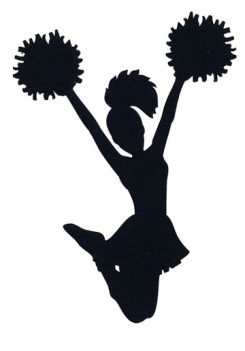 SundayMondayTuesdayWednesdayThursdayFridaySaturday123456789 No School10 No School11Cheerleading Try Outs 3-4pmCheerleading Try Outs 3-4pm1213141516    ½ Day practice17    ½ Day18Practice 3-4pmPractice 3-4pm1920   ½ Day21  ½ Day22  ½ Day23 No School24 No School252627282930Practice 3-4pmPractice 3-4pm and Parent Meeting 4pmPractice 3-4pm